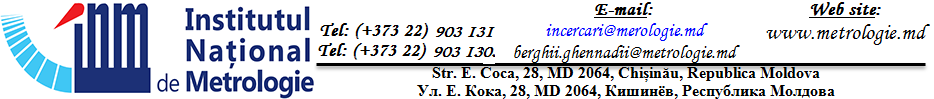 www. metrologie.md         METOLOGIA LEGALĂ           DOCUMENTELE NORMATIVE ÎN DOMENIUL METROLOGIEIhttp://www.metrologie.md/documents-metrology-ro/RGML 16:2013 БОЛЬШИЕ ПАРТИИ  и  МАЛЫЕ ПАРТИИ a) заявлениеб) декларацию о соответствии средств измерений требованиям регламентов по законодательной метрологии, применяемых к данному средству измерений, или техническому заданию на изготовление средства измерений, утвержденному органом публичной властив) пояснительную записку (тех. документация), содержащую описание: - конструкции, порядка функционирования и применения средства измерений, технических и метрологических характеристик, гарантированных производителем;- средств защиты от несанкционированного доступа; - средств регулировки и отладки;- мест для нанесения метрологических поверительных клейм и установки метрологических пломб;- других документов, предусмотренных соответствующими регламентами по законодательной метрологииг) эксплуатационную документацию на государственном языке (паспорт, инструкции по эксплуатации) (с нанесением на титульный лист знака - )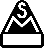 д) копию сертификата об утверждении типа, (TYPE APPROVAL CERTIFICATE или DECLARATION OF CONFORMITY) выданного страной-производителем е) декларацию производителя или копию договора с производителем, содержащий гарантийные условияё) акты метрологических испытаний (TEST REPORT) с целью утверждения типа узаконенных средств измерений, на основании которых был выдан сертификат утверждения типа страной- производителем ж) копии документов об учреждении (устав для юридического лица или решение об учреждении для физического лица, свидетельство о регистрации).При внесении малых партий до 10 штук Договор с производителем не обязателен к предоставлению!!!